Уважаемые преподаватели!Найти ссылку на электронный вариант Вашего учебника, учебного пособия, монографии можно, воспользовавшись СК - Электронной библиотекой (Далее СК-ЭБ) на сайте библиотеки  http://lib.kstu.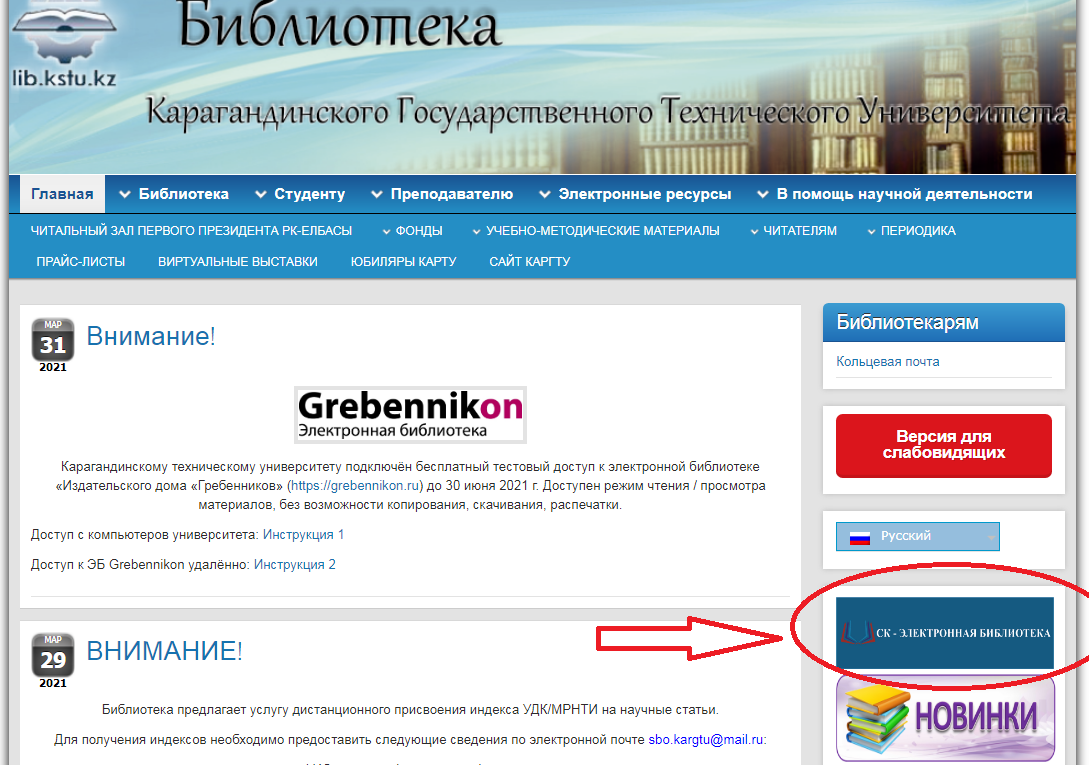 Для полноценной работы в СК-ЭБ необходимо авторизоваться через личный кабинет.Инструкция Личный кабинет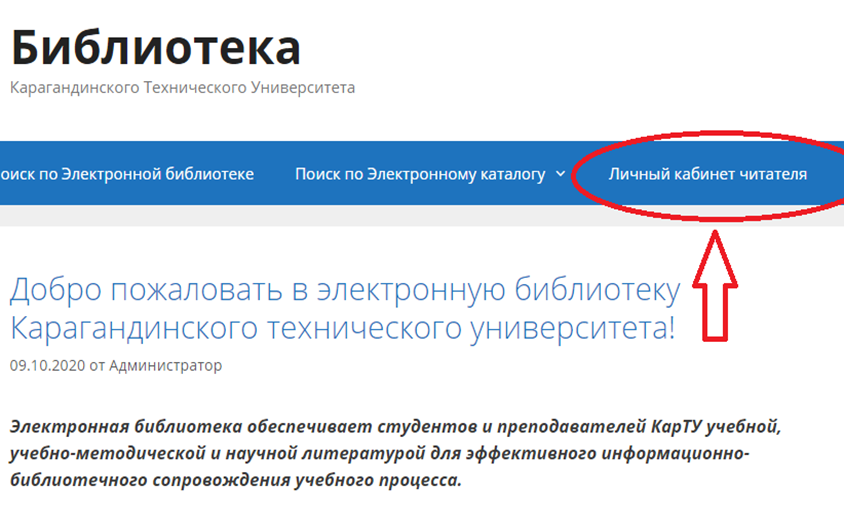 После авторизации переходите к поиску Ваших учебников, учебных пособий, монографий в СК –ЭБ.  1 Книги, изданные в 2017-2021 годах необходимо искать в Электронной библиотеке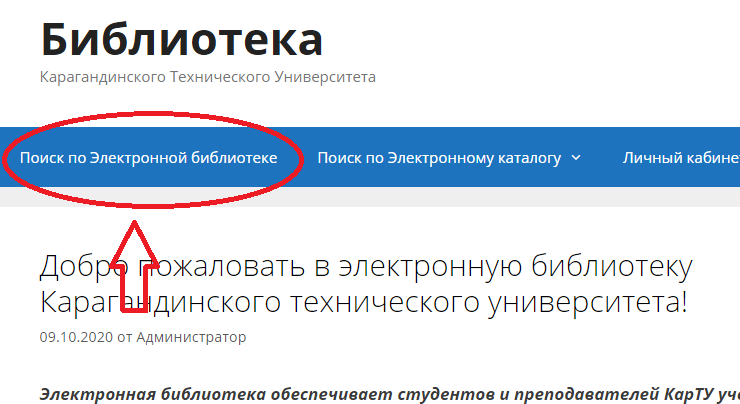 В строку поиска вбиваем  фамилию автора или название книги или ключевое слово и т.д.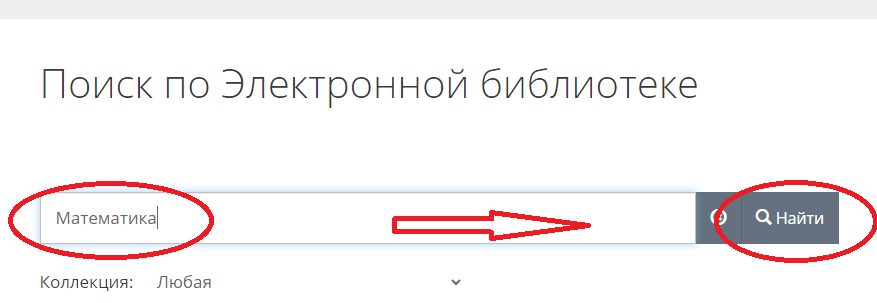 В списке выбранных по запросу книг выбираем нужную и нажимаем кнопку «Читать документ»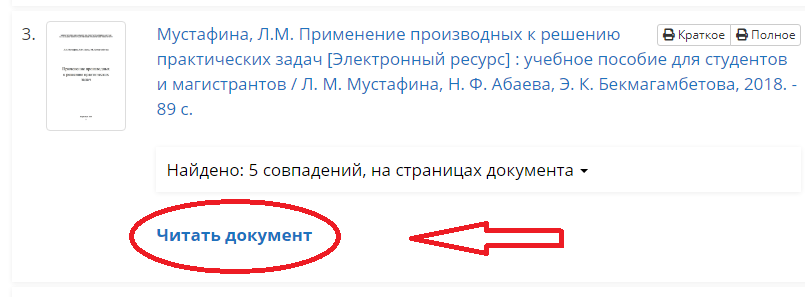 Загружается полный текст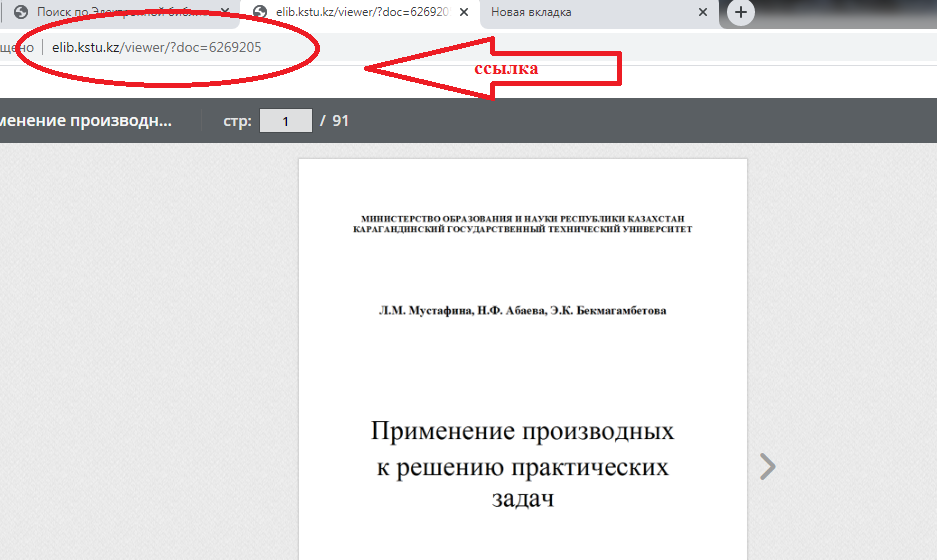 2 Книги, изданные до 2017 года необходимо искать в Электронном каталоге или на компьютерах библиотеки и кафедр через АРМ «Читатель»2.1 Поиск книг в Электронном каталоге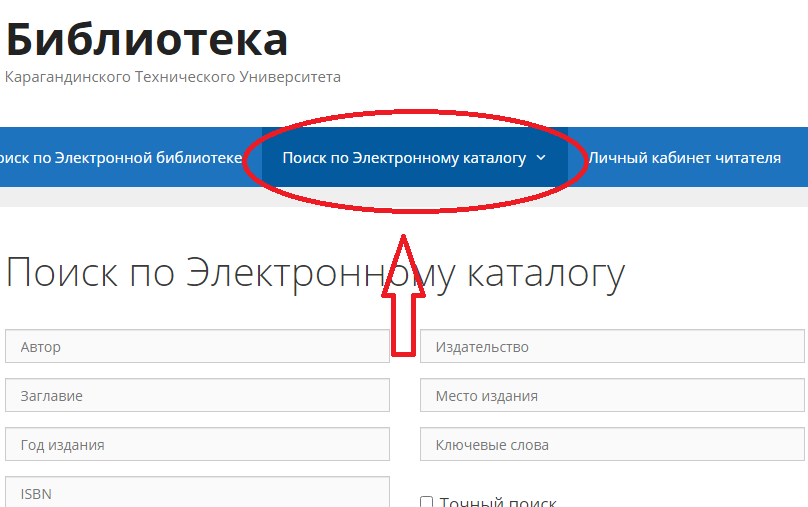 Поиск осуществляется по фамилии автора или названию книги или ключевому слову и т.д.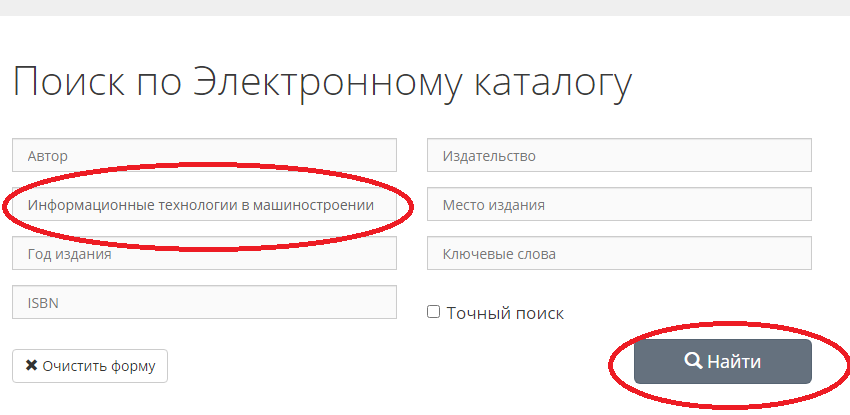 В списке находим нужную книгу и нажимаем кнопку «Подробнее»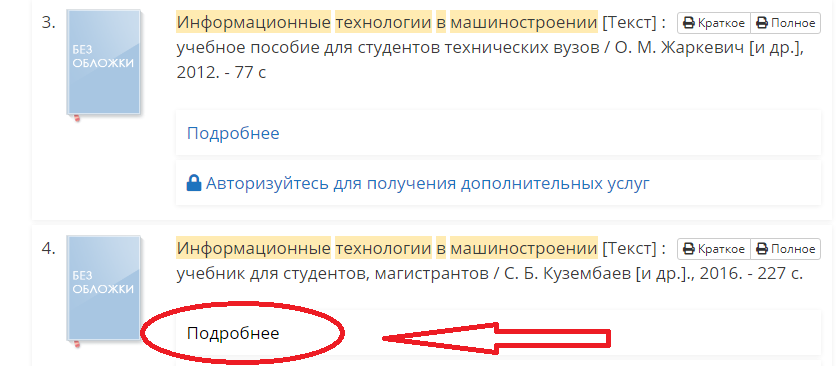 Появится полное описание книги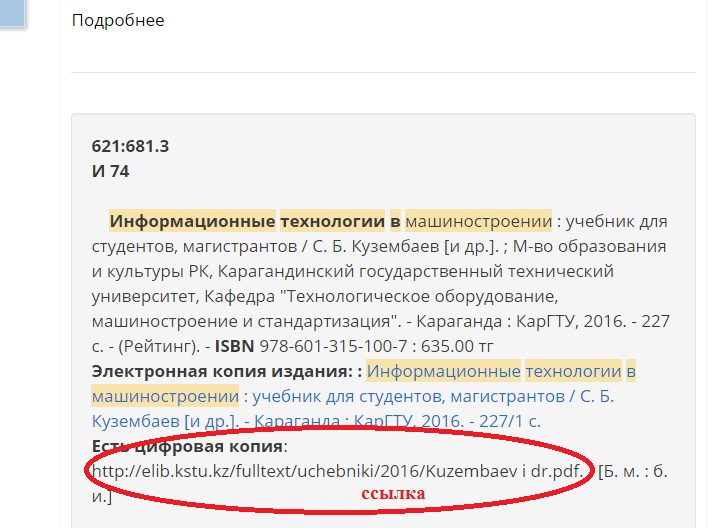 2.2 Поиск книг в АРМе «Читатель»Зайти в электронный каталог  через АРМ «Читатель» . Выбрать базу данных и  заполнить поле Автор. 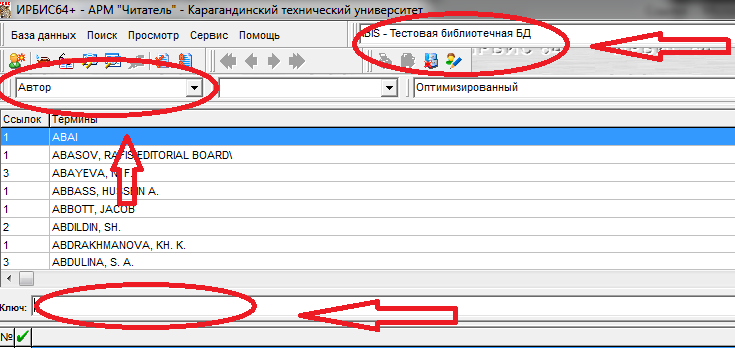 В появившемся списке Ваших работ нужно найти электронный документ 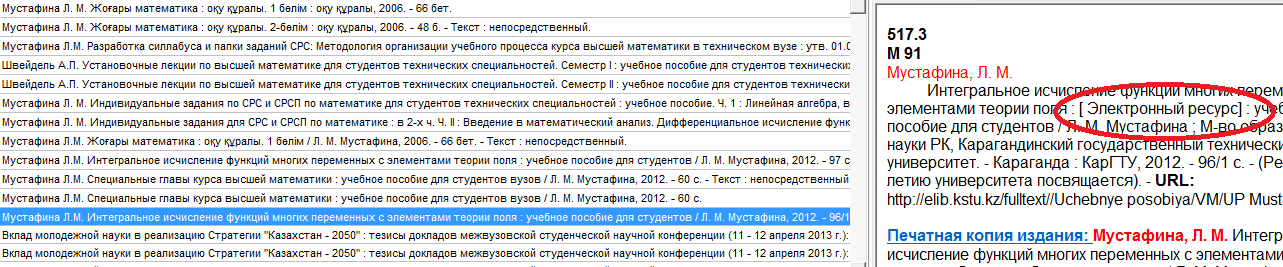  И внизу записи скопировать ссылку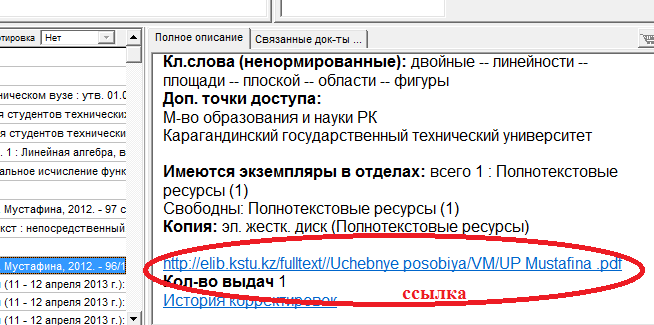 ВНИМАНИЕ!!!Для работы в СК-Электронная библиотека и АРМе «Читатель» необходимо быть записаным в библиотеку.  Для удаленной записи нужно отправить заполненую форму. Приложение 1. Также библиотека принимает и размещает в СК – Электронная библиотека электронные варианты печатных изданий, изданных вне вуза.  Приложение 2.Заявки для регистрации и электронные варианты учебных материалов необходимо пересылать на корпоративную почту библиотеки                                         library_ktu@mail.ru.Приложение 1Форма заявки для регистрации в электронной библиотеке Приложение 2Требования к электронной версии печатного произведения, изданного вне вуза1 Текстовые электронные документы (электронная версия, электронная копия) с иллюстрациями и таблицами должны быть сохранены в формате pdf (с текстовым слоем). 2 Файл не должен быть защищен паролем. 3 Текст должен позволять редактировать, проводить поиск и копирование. 4 Обязательно наличие  ISBN -  уникального идентификатора для каждой книги.5 Обязательно наличие оглавления для учебников и учебных пособий.После размещения, документы доступны в СК-Электронная библиотека. Для всех электронных копий  по умолчанию устанавливается режим доступа: •	Гость – частичный просмотр, не более 10% учебного издания.•	Зарегистрированный читатель (студент, сотрудник, преподаватель) – просмотр всего документа и частичное скачивание.Сведения о читателе:Фамилия, имя, отчество (полностью)E-mail:Телефон:Факультет КафедраДолжностьДомашний адрес